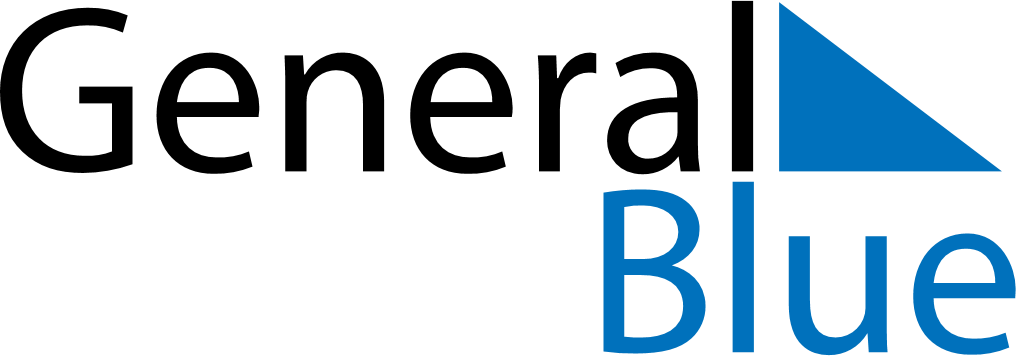 December 2024December 2024December 2024December 2024December 2024December 2024Trinity Park, Queensland, AustraliaTrinity Park, Queensland, AustraliaTrinity Park, Queensland, AustraliaTrinity Park, Queensland, AustraliaTrinity Park, Queensland, AustraliaTrinity Park, Queensland, AustraliaSunday Monday Tuesday Wednesday Thursday Friday Saturday 1 2 3 4 5 6 7 Sunrise: 5:34 AM Sunset: 6:37 PM Daylight: 13 hours and 3 minutes. Sunrise: 5:34 AM Sunset: 6:38 PM Daylight: 13 hours and 3 minutes. Sunrise: 5:34 AM Sunset: 6:38 PM Daylight: 13 hours and 4 minutes. Sunrise: 5:35 AM Sunset: 6:39 PM Daylight: 13 hours and 4 minutes. Sunrise: 5:35 AM Sunset: 6:40 PM Daylight: 13 hours and 4 minutes. Sunrise: 5:35 AM Sunset: 6:40 PM Daylight: 13 hours and 5 minutes. Sunrise: 5:35 AM Sunset: 6:41 PM Daylight: 13 hours and 5 minutes. 8 9 10 11 12 13 14 Sunrise: 5:36 AM Sunset: 6:41 PM Daylight: 13 hours and 5 minutes. Sunrise: 5:36 AM Sunset: 6:42 PM Daylight: 13 hours and 6 minutes. Sunrise: 5:36 AM Sunset: 6:43 PM Daylight: 13 hours and 6 minutes. Sunrise: 5:37 AM Sunset: 6:43 PM Daylight: 13 hours and 6 minutes. Sunrise: 5:37 AM Sunset: 6:44 PM Daylight: 13 hours and 6 minutes. Sunrise: 5:37 AM Sunset: 6:44 PM Daylight: 13 hours and 7 minutes. Sunrise: 5:38 AM Sunset: 6:45 PM Daylight: 13 hours and 7 minutes. 15 16 17 18 19 20 21 Sunrise: 5:38 AM Sunset: 6:46 PM Daylight: 13 hours and 7 minutes. Sunrise: 5:39 AM Sunset: 6:46 PM Daylight: 13 hours and 7 minutes. Sunrise: 5:39 AM Sunset: 6:47 PM Daylight: 13 hours and 7 minutes. Sunrise: 5:39 AM Sunset: 6:47 PM Daylight: 13 hours and 7 minutes. Sunrise: 5:40 AM Sunset: 6:48 PM Daylight: 13 hours and 7 minutes. Sunrise: 5:40 AM Sunset: 6:48 PM Daylight: 13 hours and 7 minutes. Sunrise: 5:41 AM Sunset: 6:49 PM Daylight: 13 hours and 7 minutes. 22 23 24 25 26 27 28 Sunrise: 5:41 AM Sunset: 6:49 PM Daylight: 13 hours and 7 minutes. Sunrise: 5:42 AM Sunset: 6:50 PM Daylight: 13 hours and 7 minutes. Sunrise: 5:42 AM Sunset: 6:50 PM Daylight: 13 hours and 7 minutes. Sunrise: 5:43 AM Sunset: 6:51 PM Daylight: 13 hours and 7 minutes. Sunrise: 5:43 AM Sunset: 6:51 PM Daylight: 13 hours and 7 minutes. Sunrise: 5:44 AM Sunset: 6:51 PM Daylight: 13 hours and 7 minutes. Sunrise: 5:45 AM Sunset: 6:52 PM Daylight: 13 hours and 7 minutes. 29 30 31 Sunrise: 5:45 AM Sunset: 6:52 PM Daylight: 13 hours and 7 minutes. Sunrise: 5:46 AM Sunset: 6:53 PM Daylight: 13 hours and 6 minutes. Sunrise: 5:46 AM Sunset: 6:53 PM Daylight: 13 hours and 6 minutes. 